Собери портфель в школу для ребят из детских домовhttp://www.hibiny.com/news/archive/84248С 10 по 23 августа 2015 г. торговая сеть «Евророс» в седьмой раз организует благотворительную акцию «Собери портфель в школу». 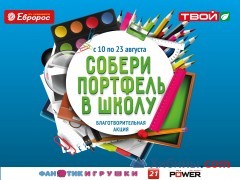 Принять участие в акции просто: необходимо купить канцелярскую продукцию в любом из магазинов города и опустить ее в специальный куб. Мурманчане могут приобрести для ребят тетради, ручки, карандаши, фломастеры, линейки, краски и даже рюкзаки – все то, что так необходимо современному школьнику. До 1 сентября все собранные школьные принадлежности будут переданы в детские дома и социальные учреждения г. Мурманска и Мурманской области:Детский дом «Ровесник» (г. Мурманск) Детский дом «Журавушка» (п. Мурмаши)Детский дом им. В.Р. Булычева (г. Апатиты) Мурманский центр социальной помощи семье и детямСоциальный приют для детей и подростков «Берегиня» (п. Кильдинстрой)Кубы для сбора установлены в торговой сети «Евророс» и магазинах партнеров по следующим адресам.Супермаркеты «Евророс» (г. Мурманск):ул. Баумана, 33ул. Карла Маркса, 38/1ул. Героев-североморцев, 38ул. Лобова, 40ул. Мира, 6ул. Орликовой, 15пр. Кирова, 51аГипермаркеты «Твой»:г. Мурманск, пр. Кольский, 51г. Мурманск, ул. Героев Рыбачьего, 51г. Апатиты, ул. Козлова, 10Магазины игрушек «Фантик»:ТЦ «Аметист», г. Мурманск, пр. Ленина, 52УМ «Волна», г. Мурманск, ул. Ленинградская, 20/3ТЦ «Мир», г. Мурманск, ул. Героев-североморцев, 33ТЦ «Иволга», г. Апатиты, ул. Бредова, 36аСовершайте добрые дела!